Managerial Accounting: Empowering Decision-Making for Organizational Success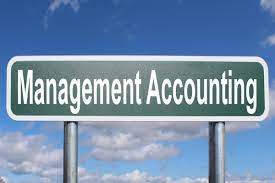 The decision-making process within firms depends heavily on managerial accounting. By accessing financial information and analysis, managers can make decisions that align with the company's aims and objectives. This essay seeks to give readers a thorough understanding of managerial accounting and its role in making decisions. Various subjects will be covered, including cost concepts and classification, cost-volume-profit analysis, budgeting, and variance analysis, pertinent costs and decision-making, performance assessment and balanced scorecards, and ethical issues in managerial accounting.https://youtu.be/KIEnPP2R_k0Managerial Accounting: Understanding Cost Concepts and AnalysisManagers need to comprehend several cost ideas in detail to make wise judgments. Raw materials and direct labor are examples of direct costs that are simple to link to a particular commodity or service. Indirect costs, such as overhead costs, on the other hand, are harder to assign specifically to a given good or service. Variable expenses alter in response to changes in production levels, while fixed costs are fixed independent of the production volume. Managers may precisely assess and control costs by correctly classifying costs, enabling better decision-making processes.The analysis of costs, volume, and profits (CVP) offers essential insights into how these variables relate. Defining practical financial goals aids managers in figuring out breakeven thresholds and the importance of sales necessary to cover all costs and target profits. Additionally, managers can evaluate how several factors, such as pricing changes, cost changes, and changes in sales volume, would affect profitability using CVP analysis. With this information's help, managers can confidently decide pricing tactics, cost-cutting methods, and production scheduling.A key component of managerial accounting that helps with planning and controlling operations is budgeting. Setting financial goals and managing resources appropriately is part of it. Managers use budgets as a guide to ensure resources are used effectively and efficiently. To identify areas of departure, variance analysis is a tool used to compare actual performance to predetermined budgetary goals. Managers can find the underlying reasons for disparities and take corrective action to boost performance by studying variances. The accomplishment of corporate objectives is facilitated by this method, which promotes ongoing improvement.Ethical Decision-Making in Managerial AccountingIn the decision-making process, pertinent costs are crucial. Future-focused, these expenses vary depending on the different courses of action. To choose the most financially viable course of action, managers must weigh the costs associated with relevant scenarios, such as make-or-buy, price, and specific order selections. Managers can make reasonable decisions that maximize resources and boost profitability by removing unnecessary expenditures and concentrating on those that greatly impact decision outcomes.To assess a company's success, performance measurement tools like balanced scorecards and key performance indicators (KPIs) are crucial. KPIs offer quantitative evaluations of critical performance factors, such as revenue, customer happiness, and operational effectiveness. To evaluate the total performance of a business, balanced scorecards use financial and non-financial criteria. Using these performance measuring methods, managers can keep track of developments, pinpoint areas for growth, and coordinate internal operations with external goals.Conflicts of interest, skewed reporting, and the manipulation of financial data are just a few ethical problems that can occur in managerial accounting practices. While making financial decisions, managers must uphold moral principles and honesty. Ethical issues are resolved by ethical decision-making frameworks such as virtue ethics, deontological ethics, and practical approach. Managers may guarantee openness, trust, and sustainability in their decision-making processes by abiding by moral principles and considering the long-term effects of their decisions.An essential tool for decision-making in businesses is managerial accounting. Managers can acquire significant insights into financial data and its implications through cost ideas and classification, cost-volume-profit analysis, budgeting, variance analysis, pertinent costs and decision-making, performance assessment and balanced scorecards, and ethical concerns. Managers can use this information to support decisions that better allocate resources, match company goals, and increase profitability. Managerial accounting is increasingly essential in ensuring an organization's performance and sustainability as it navigates a dynamic and competitive business environment.References:Amazon.com. (2019). Horngren’s Cost Accounting: A Managerial Emphasis (16th Edition): Srikant M. Datar, Madhav V. Rajan: 9780134475585: Amazon.com: Books. [online] Available at: https://www.amazon.com/Horngrens-Cost-Accounting-Managerial-Emphasis/dp/0134475585 Madsen, K. (n.d.). Managerial accounting an introduction to concepts, methods, and uses 10e. www.academia.edu. [online] Available at: https://www.academia.edu/35835837/Managerial_accounting_an_introduction_to_concepts_methods_and_uses_10e.Managerial Accounting. (2020). [online] www.mheducation.com. Available at: https://www.mheducation.com/highered/product/managerial-accounting-garrison-noreen/M9781260247787.html.www.hbs.edu. (n.d.). Management Accounting: Information for Decision Making and Strategy Execution - Book - Faculty & Research - Harvard Business School. [online] Available at: https://www.hbs.edu/faculty/Pages/item.aspx?num=40207